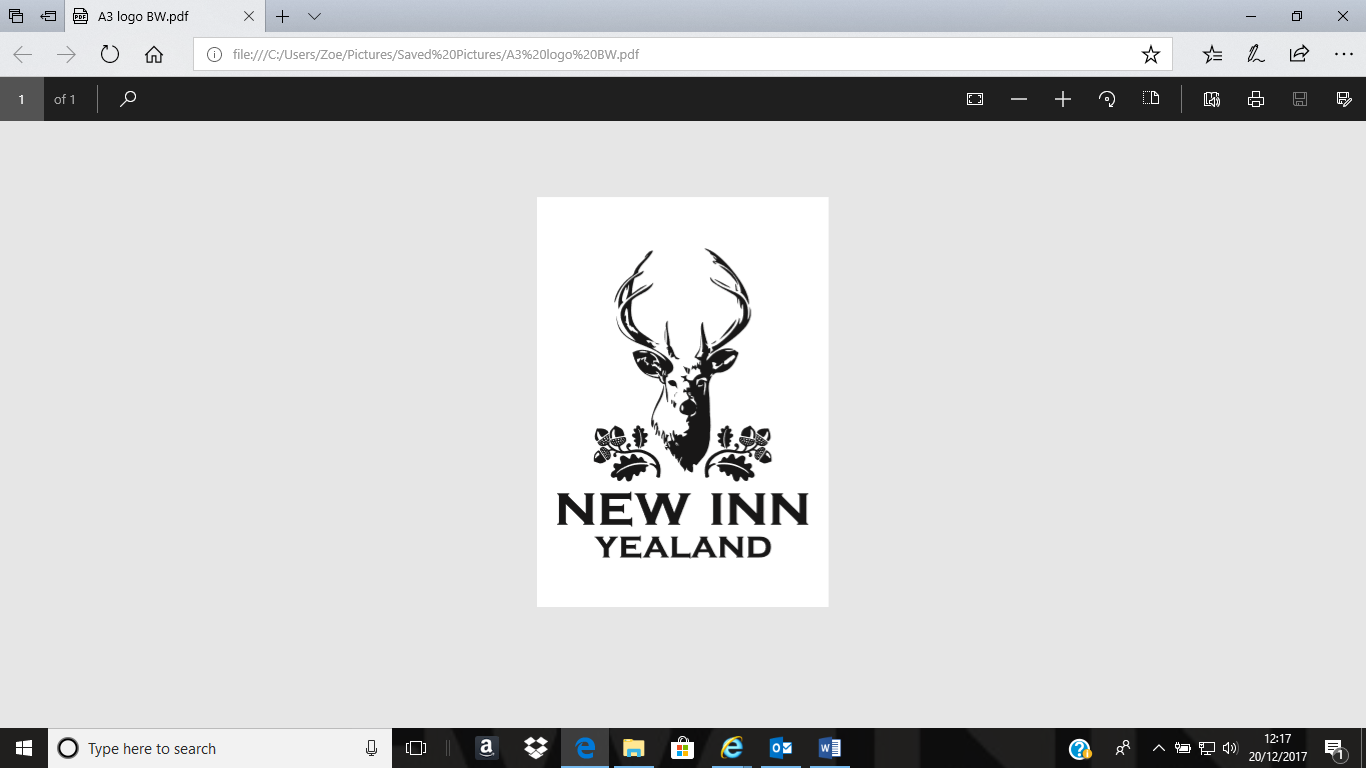 Breakfast MenuFresh orange juice, Atkinsons of Lancaster hand roasted coffee or a pot of teaGranary or farmhouse toasted bloomerCornflakes, Weetabix, Alpen, Special K or Bran Flakes Warm buttered croissant with Tiptree jam, marmalade or honeyToasted crumpetVanilla yoghurt with a choice of homemade plum compote or granolaOur Breakfast host will take your order and serve everything to you at your table, so just relax and let take care of everything.A good breakfast is the start to a fabulous day!*Gluten free options are available, just mention to your server.